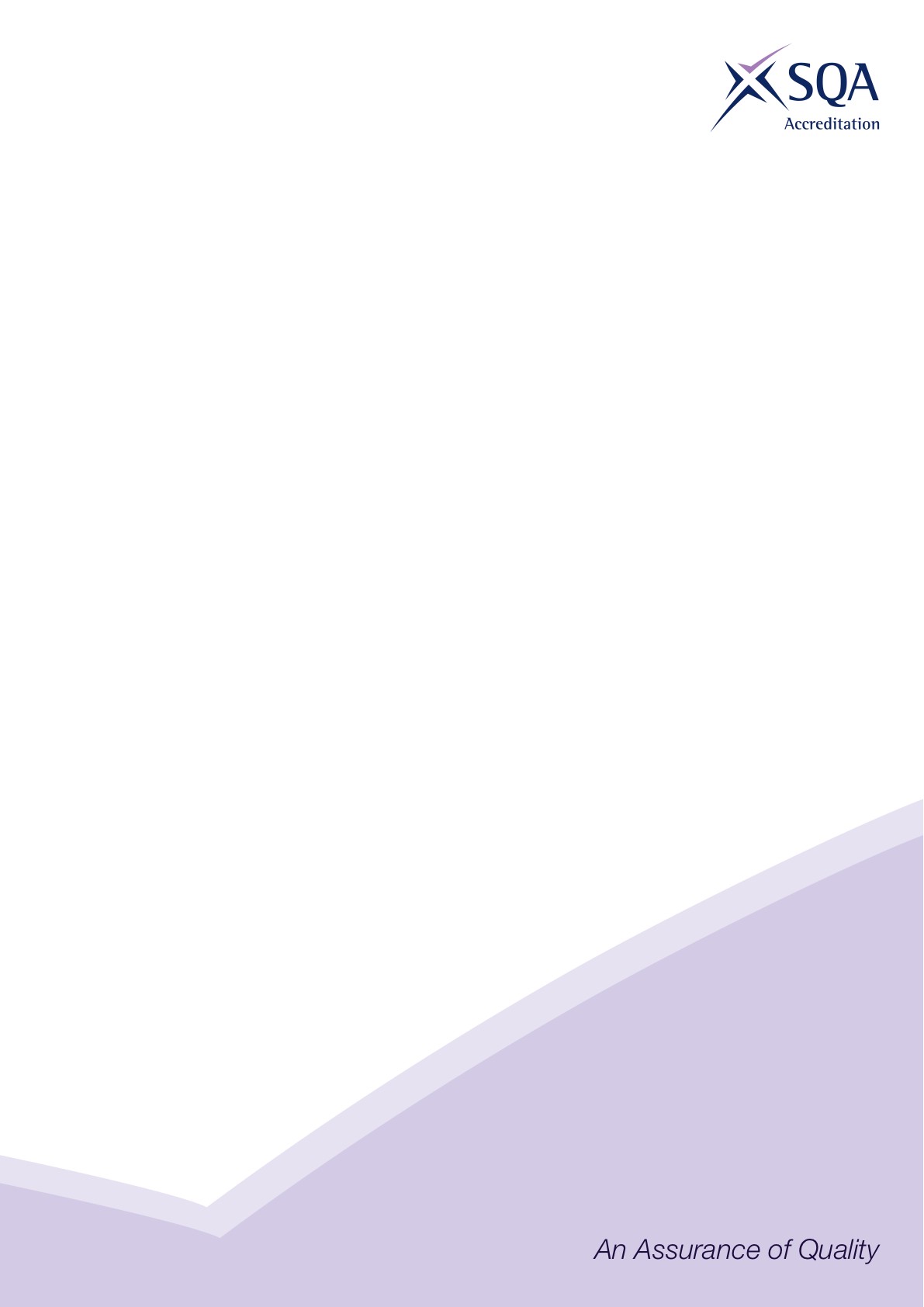 Core Skills SignpostingIntroductionCore Skills signposting indicates if there are opportunities within units to develop Core Skills in the workplace to a specified SCQF level. The signposting document should also acknowledge where there are no opportunities to develop Core Skills. This signposting can be used by providers and assessors to plan the development and assessment of Core Skills.The five Core Skills are:  Communication  Information and Communication Technology  Numeracy  Problem Solving  Working with Others *SSO may insert additional introductory text to contextualise the core skills signposting to their sector*Core Skills SignpostingAll numbers refer to SCQF level – any blanks indicate no opportunity.SectorConstructionQualification Title(s)SVQ Construction Site Management (Construction) at SCQF Level 10Developed byCITBApproved by ACG03/03/2021Version Version 1URNUnit titleCommunicationICTNumeracyProblem SolvingWorking with OthersCOSVR210v3Develop and maintain good working relationships4344COSVR713v2Allocate work and monitor people’s performance65566COSVR714v2Enable learning opportunities65456COSVR715v2Contribute to the identification of a work team64566COSVR716v2Plan highways maintenance and repair activities64566COSVR719v2Provide customer service in construction65566COSVR720v2Plan activities to traditional and heritage buildings and structures65666COSVR721v2Supervise activities to traditional and heritage buildings and structures 64566COSVR722v2Plan demolition activities66666COSVR724v2Supervise tunnelling activities65666COSVR726v3Establish, implement and maintain organisational systems for managing health, safety, welfare and wellbeing65556COSVR727v2Establish, control and monitor environmental factors and sustainability65666COSVR728v4Evaluate and confirm work methods65666COSVR729v2Plan the preparation of the site for the project64566COSVR730v2Monitor project activities64566COSVR731v2Ensure that work activities and resources meet project work requirements65566COSVR732v3Identify, allocate and plan the deployment and use of plant, equipment or machinery65666COSVR733v2Organise, control and monitor supplies of materials65566COSVR734v3Identify and maintain communication systems and organisational procedures66556COSVR735v2Control project progress against agreed quality standards64566COSVR736v2Establish dimensional control criteria64666COSVR737v2Control project progress against agreed programmes65566COSVR738v2Control project quantities and costs65666COSVR739v2Evaluate feedback and make recommendations65666COSVR740v2Manage your personal development65555COSVR741v2Plan and schedule the maintenance activities of property, services or systems65566COSVR742v2Manage project handover65556COSVR743v2Plan Tunnelling activities65666COSVR756v1Plan the installation of retrofit works65566COSVR757v1Manage installation, commissioning and handover of retrofit works65666COSVR758v1Manage the installation, maintenance, monitoring and removal of temporary works65666